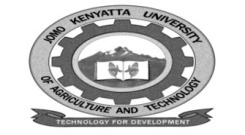 W1-2-60-1-6JOMO KENYATTA UNIVERSITY OF AGRICULTURE AND TECHNOLOGYUNIVERSITY EXAMINATIONS 2018/2019EXAMINATION FOR THE DEGREE OF BACHELOR OF DEVELOPMENT STUDIES HSD 2313:  ECONOMICS AND SOCIAL  HISTORY OF KENYA AND AFRICADATE: AUGUST 2019                                                                               TIME: 2  HOURSINSTRUCTIONS:  ANSWER QUESTION ONE AND ANY OTHER TWO QUESTIONS.QUESTION ONE (COMPULSORY) (30 MARKS)a.	Expound  on any three challenges of agriculture during the pre-colonial  era.					(6 marks)b.	What do you understand by the term  structural  adjustment program.	(6 marks)c.	Describe how the standard gauge railway will influence economic activity in Easter 	Africa. 				(6 marks)d.	Explain the role of NGO’s in Africa economic development plan.		(6 marks)e.	Analyze how the British/Westerns encouraged  the Africans to be their  labourers.					(6 marks)QUESTION TWOExpound on how Kenya’s can  alleviate  the level of poverty  among the citizens.	(20 marks)QUESTION THREEWith examples describe the contributions of religion in development.		(20 marks)QUESTION FOURDescribe the economic reasons for colonization of the African countries.		(20 marks)QUESTION FIVEOutline the impact of globalization in human development.				(20 marks)														